邀 请 函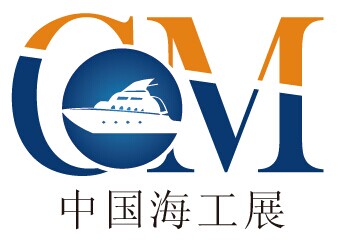 第八届中国（北京）国际海洋工程技术与装备展览会China MaritimeThe 8th International Offshore Engineering Technology & Equipment Exhibition2018年3月27日- 29日     北京 · 中国国际展览中心（新馆）亚洲最大海工展主办单位中国船舶工业行业协会中国海洋工程咨询协会中国船级社中国造船工程学会中国船东协会振威展览集团组织单位 北京振威展览有限公司天津振威展览股份有限公司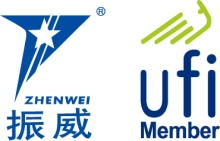 2018年振威展览集团涉海装备行业展会列表展会概况中国（北京）国际海洋工程技术与装备展览会（中国海工展），英文简称“China Maritime (CM) ”，将于2018年3月27～29日在北京·中国国际展览中心（新馆）举办。 CM 2017有来自65个国家和地区的2,000余家参展企业，其中世界500强企业46家，展出面积100,000平米，80,000名专业观众进场参观。CM 2017国内外著名的参展商有，挪威船级社、俄罗斯船级社、巴拿马海事局、俄油、贝克休斯、国民油井、GE、卡麦龙、施耐德、霍尼韦尔、API、卡特彼勒、康明斯、MTU、泰科、阿特拉斯、阿克工程、佐敦涂料、海虹老人牌、帕纳希亚、西门子、ABB、赫科玛电缆、中国船级社、中船集团、中海油、中石油、中石化、中集来福士、振华重工、泰富重装、粤新海工造船、辽宁陆海石油装备、太钢集团、开泰集团、巨力股份等，吸引了新华社、人民日报、中央电视台、中国日报、中国船舶报、中石油报、中石化报、Upstream、Tradewind、Worldoils、 Oil and Gas Australia、TB Petroleum中国证券报、上海证券报、第一财经日报、华尔街日报及新华网、新浪、搜狐、人民网等国内外上千家媒体报道。    CM2017有包括挪威乌斯坦、法国波邦、美国麦克德莫特、马来西亚Icon Offshore、新加坡POSH、 Semco、澳大利亚Bhagwan Marine、Blue Ocean Drilling、中国远洋、中海油服、中海发展股份有限公司油轮公司、中外运长航集团、中远船务等在内的多家全球知名船东前来参观。中石油、中石化、中海油总部参观团，中石油勘探开发海外项目部、中石油管道局、沙特阿拉伯国家石油公司、壳牌石油、道达尔、俄气、俄油、康菲、挪威石油、巴西石油、苏丹国家石油、乌克兰石油等上百个国内外专业采购团进场洽谈。展会期举办了“2017国际海洋装备新技术应用北京国际论坛”,获得了行业组织、政府相关机构的赞誉。预计未来5年，全球海工装备市场年需求规模大约在600亿美元-750亿美元之间。中国“十三五”发展规划将海洋工程装备制造列为战略新兴产业加以扶持。预计“十三五”期间，我国对海工装备制造的投入将达2,500亿～3,000亿元。《全国海洋经济发展“十三五”规划》提出“十三五”期间全国海洋经济生产总值年均增长8%，建设海洋强国是国家长期的发展战略。中国海工展 (CM) 旨在利用北京的全球性国际视野，打造覆盖全球海洋工业领域的高端展会平台，推动国内外海工技术装备交流合作，把全球领先的海工技术装备宣传出去、推广出去并产生良好的社会效益。欢迎您届时参展、参观！ 如果您是下列产品的供应商，请即预定展位 船级社                                           平台通讯设备            海工装备研究、设计                               平台防爆电气                                                             海洋油气钻采平台                                 平台空调与通风                              浮式生产系统                                     管道与泵阀                                    平台模块                                         报警监控 油气存储设施                                     仪器与仪表                                    平台供应船                                       救生与消防  三用作业船                                       水下井口装置   潜水支持船                                       平台钢结构建造 半潜运载船                                       平台钢板与管材 LNG/LPG/LEG船                                  平台预处理 多功能船                                         防腐与涂料 起重铺管船                                       切割装备 海洋综调船                                       焊接装备 打捞救助船                                       特种焊材 挖泥、疏浚船                                     无损检测 海上风电设备安装船                               平台与船舶清洁      水下工程                                         海上油田服务    平台动力设备                                     平台转运设备                                                  平台辅锅炉                                       水处理技术与装备                                                                 平台信息传输设备                                 海上施工 平台电器设备                                     可燃冰勘采技术与装备              平台电气控制                                     海洋可再生能源和化学资源开发技术与装备        平台电线电缆                                     港口、码头技术与设备                               平台升降系统                                     航运服务                              平台系泊系统                                     海工、海事出版                   平台起重设备                                     海洋环境与安全技术交流会展会期间，组委会将协助参展企业在展馆会议室举办技术交流讲座，内容由企业自定，每场听众60-80人，由企业自行邀请，组委会协助组织，并于2018年3月1日前将讲座题目、主要内容和主讲人姓名提交组委会。讲座场次有限，报满为止，每场讲座60分钟，费用￥8,000元/场。参展细则1、展位费用及安排：本次展会提供标准展位和空场地两种形式，参展商可根据发展需要进行选择。★ 标准展位费用：国际展区：￥30,000元/（9m2/个）； 国内展区：￥16,000元/（9m2/个）；  标准展位包括地毯、三面围板、公司名称楣板、咨询桌一张、椅子两把、射灯两盏、电源插座一个（特殊用电请事先说明，另行收费）。★ 空场地费用：国际展区：￥3,200元/ m2；            国内展区：￥1,600元/ m2（36 m2起租）空场地不带任何展架及设施，参展商可自行安排特殊装修工作或委托组织单位推荐的搭建公司。2、会务费：￥1,200元/人（含展会资料、午餐、饮料、开幕酒会、礼品等）3、会务安排：组织单位于会期前八十天将《参展商手册》寄送至各参展商。4、会刊广告：将帮助您在展会后找到客户！除在大会期间广为发送外，还通过各种相关渠道发送给未能前来参观展会的各地专业人士，他们可利用会刊迅速查找联络方法与服务内容。会刊价格为：◇ 封  面  ￥30,000元     ◇ 封  二   ￥20,000元     ◇ 扉    页  ￥20,000元◇ 封  底  ￥25,000元     ◇ 封  三   ￥18,000元     ◇ 彩色内页  ￥10,000元 5、展会赞助宣传：a. 为提升企业的品牌知名度和美誉度，彰显卓越的产品品质和服务，使企业参加本届展会达到最优的效果，组委会特提供多种赞助方案及现场吊旗、条幅宣传机会。B. 展会日报，每日发行一期，中英文双语版，展会期间出版，每天发行量20,000份，所有咨询台、展商及观众均免费索取。发布展商展台号、建立品牌认知度、推广展品和服务，是一个绝佳的宣传平台。具体的赞助方案、展报宣传以及更多信息，请致电组委会咨询。组织单位：北京振威展览有限公司   天津振威展览股份有限公司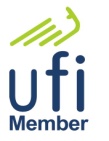 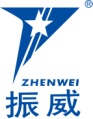 地  址：北京市朝阳区北苑路170号凯旋城E座8层   邮  编：100101电  话：010-59273880              传  真：010-5823 6567网  址：www.chinamaritime.com.cn   邮  箱：cm@zhenweiexpo.com第八届中国（北京）国际海洋工程技术与装备展览会（CM Beijing 2018）   参展申请表时间：2017年3月27日-29日                          地点：北京•中国国际展览中心（新馆）感谢贵单位参加本届展览会，敬请您用正楷字详细填写并加盖公章后传真或邮寄回组织单位。单位名称（中文）                                                                   　    　　　　（英文）　　　　　　　　　　　　　　　　　　　　　　　　　　　　　　　　　　     详细地址：                                              　　　　  　　  邮编：           电话：                   传真：                     联系人：     　     职务：           网址：                                              电子信箱：     　　　　　　 　　     展示的产品或技术（中、英文）：     　　　　　　　　　　　　　　　　                    ■ 参展方式及费用（不含增值税）标准展位： 国际展区：￥30,000元/（9m2/个）；国内展区：￥16,000元/（9m2/个）选择                 个  展位号：　                  费用                            元 空场地：国际展区：￥3,200元/平米 ；国内展区：￥1,600元/平米（36 m2起租）选择                 m2  展位号：　　      　  　    费用                            元2、会刊广告：选择版面：　       　                      ；费用                           元□ 封 面  ￥30,000元      □ 封 二  ￥20,000元        □ 扉    页  ￥20,000元    □ 封 底  ￥25,000元      □ 封 三  ￥18,000元        □ 彩色内页  ￥10,000元     3、展会日报：选择版面：　       　                       ；费用                          元□ 整版全彩 US$7,300，规格：246 x 365mm      □  A4全彩 US$4,672，规格：196 x 291mm   4、特殊广告：选择类别：　       　                       ；费用                          元□ 参观券  ￥50,000元/50,000张                 □南登陆厅吊旗广告 ￥60,000元/面      5、技术讲座：￥8,000元/场，选择       场，主讲人          职务         费用              元6、会务费：￥1,200元/人，包括展会资料、午餐、饮料、开幕酒会、礼品等。共       人，费用        元■ 以上参展费用总计（大写）加百分之六税率后为：   　　　　        ；付款日期：___年   月     日■ 特别提示：1. 报名后十个工作日之内请将参展费用的一次性汇入组织单位指定帐户；2.组织单位以收到全部参展费用为最终确认参展商展出资格；3.已报名参展企业因自原因不能参展，其所缴纳费用不作返还；4.参展产品需符合展会参展范围和主题，不侵犯他人知识产权，如不相符自行承担全部法律责任；5. 为保障2018年海工装备展搭建质量，请各参展商选择主办方指定搭建商搭建贵司展台，除指定搭建商外不允许任何搭建公司进入场馆。组织单位：北京振威展览有限公司  天津振威展览股份有限公司地  址：北京市朝阳区北苑路170号凯旋城E座8层电  话：010-5823 6520      传  真：010-5823 6567                         E-mail：cm@zhenweiexpo.com                                参展单位印鉴及负责人签名    Http://www.chinamaritime.com.cn                                        年　 　月    日CM 2018特邀观众申请表To：                                           From：同期举办:cippe   ciooe   CIPE   CING   Expec   cisge项目展会名称时间地址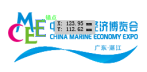 2017中国海洋经济博览会2017.12湛江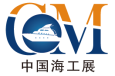 第八届中国（北京）国际海洋工程技术与装备展览会2018.3.27-29北京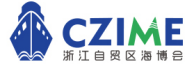 2018中国（浙江）自由贸易试验区国际海事博览会2018.4.26-27舟山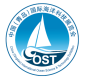 2018中国（青岛）国际海洋科技展览会2018.9青岛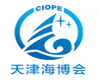 2018中国（天津）国际海工装备与港口机械交易博览会2018.10天津2017中国海洋经济博览会2018.12湛江展商名称 （中文）展商名称 （英文）展商网址主营产品、技术（中、英文）计划展出产品、技术（中、英文）希望见到的专业观众类型希望见到的企业列举
已经与本企业建立合作关系的企业列举